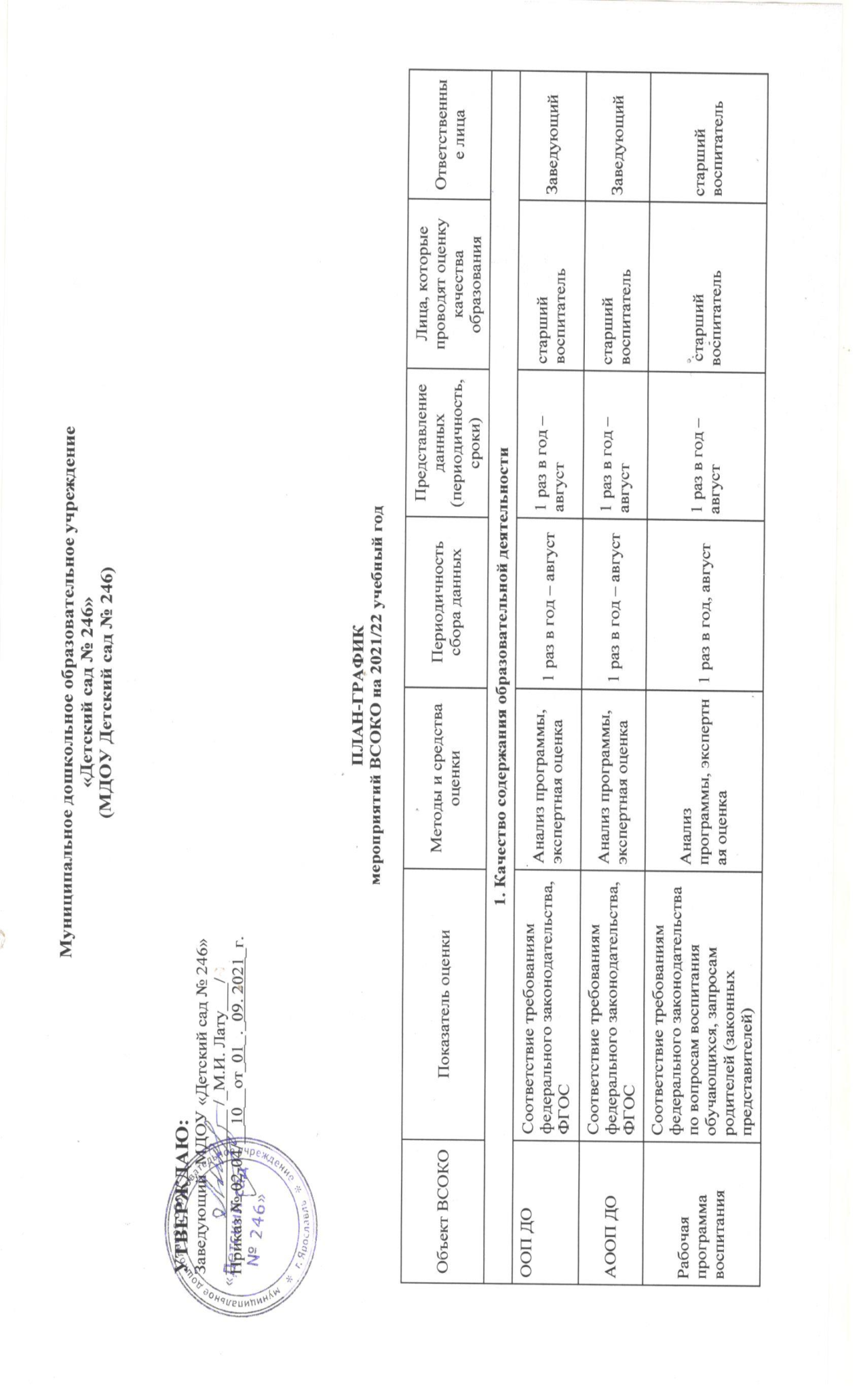 Дополнительные общеразвивающие
программыСоответствие требованиям федерального законодательства в части допобразования, запросам родителейСоответствие требованиям федерального законодательства в части допобразования, запросам родителейАнализ программ, экспертная оценка1 раз в год – август1 раз в год – августстарший воспитатель ЗаведующийЗаведующийЗаведующийОбразовательный процессОбразовательный процесс, который организует педагогОбразовательный процесс, который организует педагогКонтроль, посещение занятий и открытых мероприятий, наблюдение, анализЕжемесячно4 раза в годстарший воспитательЗаведующийЗаведующийЗаведующийОбразовательный процессСамостоятельная детская деятельностьСамостоятельная детская деятельностьНаблюдение, анализ детской деятельности3 раза в год – сентябрь, январь, май1 раз в год – майстарший воспитатель воспитателиЗаведующий, старший воспитательЗаведующий, старший воспитательЗаведующий, старший воспитательВзаимодействие участников образовательных отношений, в том числе по вопросам воспитания, а также с социальными партнерамиВзаимодействие сотрудников с детьмиВзаимодействие сотрудников с детьмиКонтроль, посещение занятий и открытых мероприятий, наблюдение, анализЕжемесячно4 раза в годстарший воспитательЗаведующий, старший воспитательЗаведующий, старший воспитательЗаведующий, старший воспитательВзаимодействие участников образовательных отношений, в том числе по вопросам воспитания, а также с социальными партнерамиВзаимодействие с родителями воспитанниковВзаимодействие с родителями воспитанниковПосещение родительских собраний, совместных мероприятий, анализПо плану4 раза в годстарший воспитательЗаведующий, Заведующий, Заведующий, Взаимодействие участников образовательных отношений, в том числе по вопросам воспитания, а также с социальными партнерамиВзаимодействие с социальными партнерамиВзаимодействие с социальными партнерамиАнализПо мере проведения совместных мероприятий1 раз в годстарший воспитательЗаведующиййЗаведующиййЗаведующийй2. Качество условий, которые обеспечивают образовательную деятельность2. Качество условий, которые обеспечивают образовательную деятельность2. Качество условий, которые обеспечивают образовательную деятельность2. Качество условий, которые обеспечивают образовательную деятельность2. Качество условий, которые обеспечивают образовательную деятельность2. Качество условий, которые обеспечивают образовательную деятельность2. Качество условий, которые обеспечивают образовательную деятельность2. Качество условий, которые обеспечивают образовательную деятельность2. Качество условий, которые обеспечивают образовательную деятельность2. Качество условий, которые обеспечивают образовательную деятельностьФинансовые условияФинансовые условияРасходы на оплату труда работниковСбор информацииЕжеквартальноЕжеквартальноЗаведующий, бухгалтер, 
ЗаведующийЗаведующийЗаведующийФинансовые условияФинансовые условияРасходы на средства обучения и воспитания, соответствующие материалыСбор информацииЕжеквартальноЕжеквартальноЗаведующий, бухгалтер, 
ЗаведующийЗаведующийЗаведующийФинансовые условияФинансовые условияРасходы на дополнительное профессиональное образование руководящих и педагогических работников по профилю их деятельностиСбор информацииЕжеквартальноЕжеквартальноЗаведующий, бухгалтер, 
ЗаведующийЗаведующийЗаведующийФинансовые условияФинансовые условияИные расходы на обеспечение реализации ООП ДОСбор информацииЕжеквартальноЕжеквартальноЗаведующий, бухгалтер, 
ЗаведующийЗаведующийЗаведующийМатериально-технические условияМатериально-технические условияСоответствие требованиям санитарных правил и норм к состоянию и содержанию территории, зданий и помещенийКонтрольЕжемесячно1 раз в год либо при выявлении нарушенийстарший воспитатель, старшая медсестра, завхозЗаведующий,
старшая  медсестраЗаведующий,
старшая  медсестраЗаведующий,
старшая  медсестраМатериально-технические условияМатериально-технические условияСоответствие правилам пожарной безопасностиКонтрольЕжемесячно4 раза в год либо при выявлении нарушенийзавхоз, старший воспитательЗаведующий, завхозЗаведующий, завхозЗаведующий, завхозМатериально-технические условияМатериально-технические условияСоответствие требованиям к средствам обучения и воспитания в зависимости от возраста и индивидуальных особенностей развития детейКонтроль, анализЕжеквартально4 раза в годстарший воспитательЗаведующий, старший воспитательЗаведующий, старший воспитательЗаведующий, старший воспитательМатериально-технические условияМатериально-технические условияСоответствие требованиям к материально-техническому обеспечению ООП ДОКонтроль, анализЕжеквартально4 раза в годстарший воспитательЗаведующий,
Заведующий,
Заведующий,
Психолого-педагогические условияПсихолого-педагогические условияУважительное отношение педагога к человеческому достоинству детей, формирование и поддержка их положительной самооценки, уверенности в собственных возможностях и способностях;использование в образовательной деятельности форм и методов работы с детьми, соответствующих их возрастным и индивидуальным особенностям;построение образовательной деятельности на основе взаимодействия взрослых с детьми, ориентированного на интересы и возможности каждого ребенка и учитывающего социальную ситуацию его развития;<...>КонтрольПо плану1 раз в год – май.По окончании контроля;при необходимости повторного контроля – после его окончаниястарший воспитательЗаведующий,
Заведующий,
Заведующий,
Психолого-педагогические условияПсихолого-педагогические условияПсихолого-педагогические условия для детей с ОВЗКонтрольПо плану1 раз в год – май.По окончании контроля;при необходимости повторного контроля – после его окончаниястарший воспитательЗаведующий, 
Заведующий, 
Заведующий, 
Кадровые условияКадровые условияУкомплектованность педагогическими кадрамиАнализ1 раз в год – май1 раз в год – майстарший воспитательЗаведующий,
заместитель заведующегоЗаведующий,
заместитель заведующегоЗаведующий,
заместитель заведующегоКадровые условияКадровые условияУровень образования педагогических кадровАнализЕжемесячно1 раз в год – майСтарший воспитательЗаведующий, старший воспитательЗаведующий, старший воспитательЗаведующий, старший воспитательКадровые условияКадровые условияУровень квалификации педагогических кадровАнализЕжемесячно1 раз в год – майстарший воспитательЗаведующийЗаведующийЗаведующийКадровые условияКадровые условияДополнительное профессиональное образование педагогических работниковАнализЕжемесячно1 раз в год – майСтарший воспитательЗаведующий,
старший воспитательЗаведующий,
старший воспитательЗаведующий,
старший воспитательКадровые условияКадровые условияКомпетентность педагогических кадровСамоанализ, контрольПо плану1 раз в год – майстарший воспитательЗаведующийЗаведующийЗаведующийКадровые условияКадровые условияПрофессиональные достижения педагогических кадровСбор информации, анализЕжемесячно1 раз в год – майстарший воспитатель
педагогиЗаведующийЗаведующийЗаведующийРППС, в том числе для реализации программы воспитанияРППС, в том числе для реализации программы воспитанияСоответствие РППС дошкольных групп всем требованиям организации среды по ФГОС ДО:насыщенность;трансформируемость пространства;полифункциональность игровых материалов;вариативность;доступность;безопасностьКонтрольПо плану1 раз в год – майстарший воспитательЗаведующийЗаведующийЗаведующий3. Качество результатов образовательной деятельности3. Качество результатов образовательной деятельности3. Качество результатов образовательной деятельности3. Качество результатов образовательной деятельности3. Качество результатов образовательной деятельности3. Качество результатов образовательной деятельности3. Качество результатов образовательной деятельности3. Качество результатов образовательной деятельности3. Качество результатов образовательной деятельности3. Качество результатов образовательной деятельностиОсвоение детьми содержания ООП, АООП, рабочих программ воспитания, дополнительных общеразвивающих программКачество (динамика) освоения детьми содержания каждой из программ с учетом рабочей программы воспитанияКачество (динамика) освоения детьми содержания каждой из программ с учетом рабочей программы воспитанияНаблюдение, педагогический мониторинг индивидуального развития детей 2–8 лет, сравнительный анализ2 раза в год – сентябрь, майПо окончании мониторинга.Сравнительный анализ 1 раз в год – майСтарший воспитатель, воспитатели, специалистыЗаведующийЗаведующийЗаведующийДостижения воспитанниковМассовость и результативность участия в олимпиадах, интеллектуальных конкурсахМассовость и результативность участия в олимпиадах, интеллектуальных конкурсахАнализ достиженийЕжемесячно1 раз в год – майСтарший воспитатель, воспитатели, специалистыЗаведующий, старший воспитательЗаведующий, старший воспитательЗаведующий, старший воспитательДостижения воспитанниковМассовость и результативность участия в конкурсах, смотрах, фестивалях, соревнованиях творческой и спортивной направленностиМассовость и результативность участия в конкурсах, смотрах, фестивалях, соревнованиях творческой и спортивной направленностиАнализ достиженийЕжемесячно1 раз в год – майСтарший воспитатель, воспитатели, специалистыЗаведующий, старший воспитательЗаведующий, старший воспитательЗаведующий, старший воспитательДинамика состояния здоровья воспитанниковДоля посещаемости воспитанниками ДОО – в среднем за годДоля посещаемости воспитанниками ДОО – в среднем за годАнализ посещаемостиЕжемесячно1 раз в год – майстаршая медсестра, воспитателиЗаведующий, старшая медсестраЗаведующий, старшая медсестраЗаведующий, старшая медсестраДинамика состояния здоровья воспитанниковСредний показатель пропущенных по болезни дней при посещении ДОО на одного воспитанникаСредний показатель пропущенных по болезни дней при посещении ДОО на одного воспитанникаАнализ заболеваемостиЕжемесячно1 раз в год – майстаршая медсестра, воспитателиЗаведующий, старшая медсестраЗаведующий, старшая медсестраЗаведующий, старшая медсестраДинамика состояния здоровья воспитанниковКоличество случаев травматизма воспитанников в образовательном процессе с потерей трудоспособности в течение одного дня и болееКоличество случаев травматизма воспитанников в образовательном процессе с потерей трудоспособности в течение одного дня и болееКонтроль/анализЕжедневно/ежемесячно1 раз в год – майстаршая медсестра, воспитателиЗаведующий, старшая медсестраЗаведующий, старшая медсестраЗаведующий, старшая медсестраДинамика состояния здоровья воспитанниковТенденция к повышению количества воспитанников 1-й, 2-й групп здоровья по сравнению с предыдущим периодомТенденция к повышению количества воспитанников 1-й, 2-й групп здоровья по сравнению с предыдущим периодомСбор информации, анализ2 раза в год – август, май1 раз в год – майстаршая медсестраЗаведующий, старшая медсестраЗаведующий, старшая медсестраЗаведующий, старшая медсестраУдовлетворенность родителей качеством образовательных результатовУровень удовлетворенности родителей (законных представителей) обучающихся качеством образовательных результатовУровень удовлетворенности родителей (законных представителей) обучающихся качеством образовательных результатовАнкетирование1 раз в год – майПо окончании анкетированияСтарший воспитатель, воспитателиЗаведующий, старший воспитательЗаведующий, старший воспитательЗаведующий, старший воспитатель